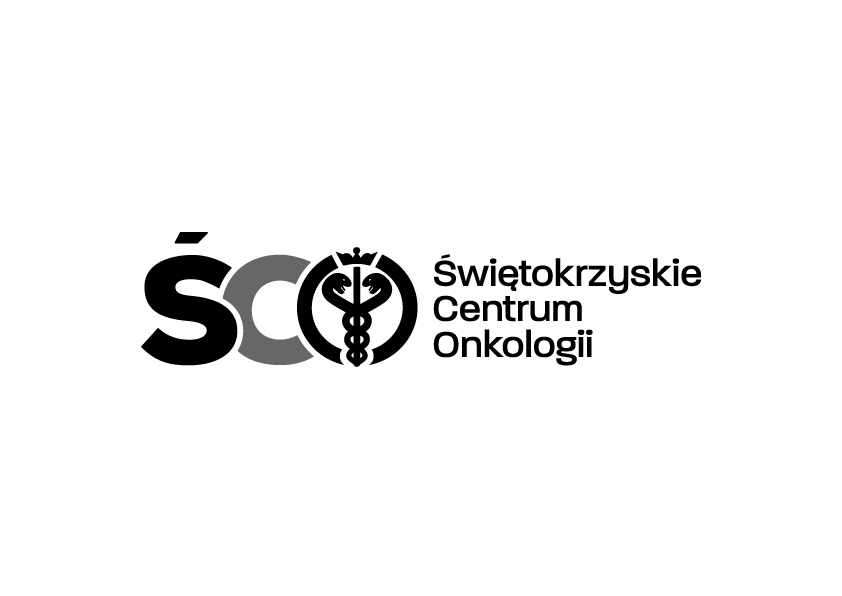 Adres: ul. Artwińskiego 3C, 25-734 Kielce  Sekcja Zamówień Publicznychtel.: (0-41) 36-74-474   fax.: (0-41) 36-74-071strona www: http://www.onkol.kielce.pl/ Email:zampubl@onkol.kielce.pl   Kielce  dn. 22.10.2018 r.AZP 108/18				           							DO WSZYSTKICH ZAINTERESOWANYCHDyrekcja Świętokrzyskiego Centrum Onkologii Kielcach  informuje, iż podjęła decyzję o  zakupie wraz dostawą i uruchomieniem urządzeń przeznaczonych do Punktu Dystrybucji Składników Krwi /Pakiet nr 1 i 2/ w firmie:Frost Tomasz Jankowski, ul. Dobra 9, 05-092 Łomiankiza cenę brutto:  Pakiet nr 1: 7 011,00 zł., Pakiet nr 2: 123 465,60 zł.Z poważaniemZ-CA DYREKTORA						DS. FINANSOWO – ADMINISTRACYJNYCHMGR TERESA CZERNECKA